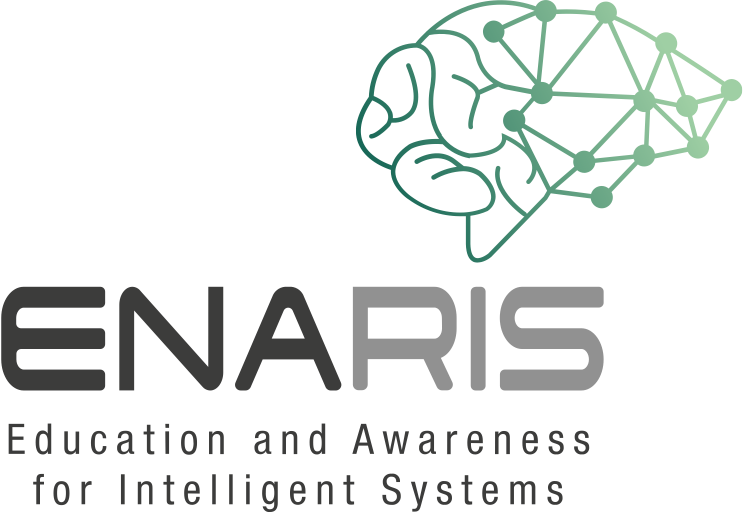 PROFILE ART WITH AIApplication name:What can you do with this application?How does the application work? Look for instructions, descriptions on the website and try to summarize them!What did you like? What should be done better?Does this application limit or inspire your creativity?Can art also be created with this application? Why? Why not?